CALENDARIO LITURGICO SETTIMANALE Dal 14 al 21 aprile 2019PARROCCHIA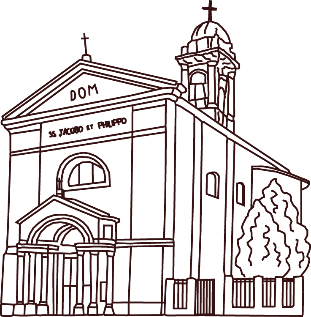 Ss. GIACOMO E FILIPPO MERONECAMMINIAMO INSIEME  14 APRILE 2019          Anno VII n° 302OsannaIl saluto del popolo di Israele a Gesù che entra a Gerusalemme sembra dirci la gioia di chi accoglie un ospite gradito. Tanto gradito quanto poi dimenticato nei giorni della settimana santa dove Gesù viene condannato e ucciso. Sarebbe bello che nei nostri pensieri in questi giorni ritornasse una domanda: io, che oggi accolgo festante Gesù mi ricorderò di lui i prossimi giorni e per la vita intera? Non è sufficiente dire “ osanna” la domenica delle palme, bisogna lasciare che Lui entri ogni giorni della nostra vita, dentro di noi, e cambi ogni nostro modo di vedere e di vivere, plasmando la nostra anima. Non accontentiamoci di qualche gesto vissuto per abitudine, facciamo diventare il Signore il vero centro propulsivo della nostra storia, del nostro vivere quotidiano. Allora anche noi potremo con verità dire “ OSANNA AL FIGLIO DI DAVIDE, OSANNA AL REDENTORE”.Possa essere questo l’augurio per una settimana santa vissuta con autenticità e fervore, nella attesa della risurrezione.Don MarcoPrepariamo la Pasqua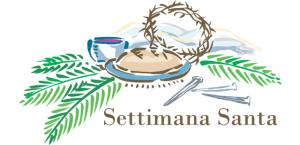 Confessioni:	 Lunedì: 	s. Caterina 8.30/9.30;parrocchia17.00/ 19.00;20.30/22.00Martedì:	parrocchia 16.00 /18.00Mercoledì:	s. Francesco 9.00/10.00Giovedì:	parrocchia 15.00/18.00Venerdì:	parrocchia8.30/11.30; 16.00/18.00Sabato:	parrocchia 9.00/11.30; 15.00/18.00Lunedì 15 Ore 8.00 santa messa a Santa CaterinaOre 18.00 santa Messa in parrocchiaOre 20.30 confessioni per adolescenti e giovani e adultiMartedì 16Ore 18.00 santa MessaOre 20.30 riunione genitori della cresimaMercoledì 17 Ore 16.00 santa Messa al ricoveroOre 18.00 santa Messa in San FrancescoOre 18.30 cena ebraica per i ragazzi di IV elementare in oratorioIl giovedì santo raccoglieremo le offerte delle rinunce quaresimaliIl venerdì santo raccoglieremo le offerte a favore della terra santa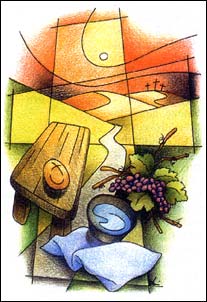 Giovedì 18Ore 15.00 celebrazione di ingresso nel triduo santo per i ragazzi della catechesiDalle 16.00 alle 18.30 Sante confessioniOre 20.30 Messa ” in Coena Domini” e rito della lavanda dei piediVenerdì 19Ore 8.30 Ufficio delle letture dalle 9.00 alle 11.30 sante confessioniOre 15.00 Celebrazione della Morte del SignoreDalle ore 16.00 alle 18.00 sante confessioniOre 20.30 Partendo da Santa Caterina Via crucis per  vie del paesee celebrazione della deposizione del SignoreSabato 20Ore 8.30 liturgia della parolaDalle 9.00 alle 11.30 sante confessioniOre 10.00 con i ragazzi “ visita ai sepolcri”Dalle 15.00 alle 18.00 sante confessioniOre 20.30 Santa veglia di RisurrezioneDomenica di Pasqua7.30 	s. Messa in parrocchia 8.30  	s. Messa a s. Caterina 9.00 	s. Messa a s. Francesco 10.30	s. Messa in parrocchia 18.00 	s. Messa in parrocchiaLunedì 22 sante Messe Ore 8.30 a santa Caterina,  Ore 10.30 in parrocchiaSAB. 13Sabato in tradizione Symboli17.0018.00A S. Francesco: Aldina e Marco, Giulia e AntonioCamesasca Vito e Forni Giuseppina, Mazzanti ArmandoDOM. 14Domenica delle palme   7.30  8.3010.3016.0017.3018.00Mario, Angela, Anita Gattia S. Caterina: Tina, Piero, Leonarda, PaoloCarlo RigamontiBATTESIMIVESPERIPRO POPULOLUN. 15Settimana santa  8.0018.00fam. Negri e Molteni, Geremia e AnetaMAR.16Settimana santa18.00Ugo e fam. Miroglio, sr. Silvia, Maria, Antonio, Paolo, Giancarlo, fam. SalaMER. 17Settimana santa16.0018.00Alla residenza AnzianiA S. Francesco: Elena MeroniGIO. 18Giovedì santo15.0020.30Ingresso nel triduoSanta Messa in coena DominiVEN.19Venerdì santo8.3015.0020.30Ufficio delle lettureCelebrazione della passioneVIA CRUCIS PER IL PAESESAB. 20Sabato santo8.3020.30celebrazione della parolaVEGLIA PASQUALE E SANTA MESSA NELLA NOTTE SANTADOM. 21Domenica di Pasqua   7.30  8.309.0010.3018.00Rigamonti Mario, Riva Luigiaa S. Caterina: Manzoni Giuseppe e fam., Giorgio Zanon e fam.A S. Francesco: Viganò Luigi, Perego MarioBrenna GiordanaPRO POPULO